Постановление администрации Городского округа Верхняя Тура
от 05.10.2022 г. №95Об утверждении порядка принятия решения об изменении существенных условий контрактаВ соответствии с пунктом 8 части 1 статьи 95, части 65.1 статьи 112 Федерального закона от 5 апреля 2013 года № 44-ФЗ «О контрактной системе в сфере закупок товаров, работ, услуг для обеспечения государственных и муниципальных нужд», Администрация Городского округа Верхняя ТураПОСТАНОВЛЯЕТ:1. Утвердить Порядок принятия решения об изменении существенных условий контракта (прилагается).	2. Опубликовать настоящее постановление на официальном сайте Администрации Городского округа Верхняя Тура в сети «Интернет».	3. Настоящее постановление вступает в силу со дня его принятия.	4. Контроль за исполнением настоящего постановления оставляю за собой.Глава городского округа					                    	         И.С. Веснин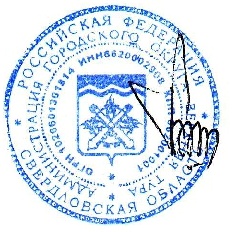 УТВЕРЖДЕНпостановлением Администрации Городского округа Верхняя Тураот ___________________№_______«Об утверждении порядка принятия решения об изменении существенных условий контракта»Порядок принятия решения об изменении существенных условий контракта1. При исполнении муниципального контракта, заключенного в соответствии с Федеральным законом от 5 апреля 2013 года № 44-ФЗ «О контрактной системе в сфере закупок товаров, работ, услуг для обеспечения государственных и муниципальных нужд» (далее – Федерального закона) для обеспечения муниципальных нужд (далее – контракт) Администрация Городского округа Верхняя Тура (далее – Администрация) на основании части 65.1 статьи 112 Федерального закона принимает решение об изменении существенных условий контракта, стороной которого является муниципальный заказчик, на основании представленных муниципальным заказчиком пояснительной записки, содержащей обоснование необходимости заключения дополнительного соглашения с описанием фактических обстоятельств, повлекших невозможность исполнения контракта, с приложением документов, подтверждающих возникновение указанных обстоятельств, а также дополнительного соглашения при совокупности следующих условий: 1) контракт заключен до 01.01.2023 и при его исполнении возникли независящие от сторон контракта обстоятельства, влекущие невозможность его исполнения; 2) изменение существенных условий контракта осуществляется с соблюдением положений частей 1.3 – 1.6 статьи 95 Федерального закона;3) изменение существенных условий контракта осуществляется путем заключения между заказчиком и поставщиком (подрядчиком, исполнителем) дополнительного соглашения об изменении условий контракта. 2. Для принятия решения об изменении существенных условий контракта муниципальный заказчик направляет в Администрацию обращение и пояснительную записку, содержащую обоснование необходимости заключения дополнительного соглашения с описанием фактических обстоятельств, повлекших невозможность исполнения контракта, с приложением документов, подтверждающих возникновение указанных обстоятельств, а также проект дополнительного соглашения. 3. Администрация для всестороннего анализа, рассмотрения направленных муниципальным заказчиком документов и принятия решения об изменении существенных условий контракта создает распоряжением Администрации Комиссию.4. Комиссия рассматривает обращения, поступившие от муниципального заказчика в течение 10 (десяти) рабочих дней с момента их регистрации в Администрации.5. Решение об изменении существенных условий контракта оформляется постановлением Администрации, после принятия Комиссией положительного решения о возможности внесения изменений в существенные условия контракта.